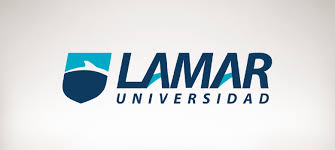    Nombre del alumno:joseph silva    nombre del docente:daniel rojas    tema:energias renovables    fecha:12/05/2017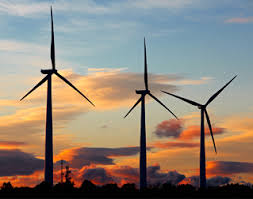 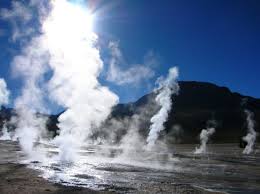 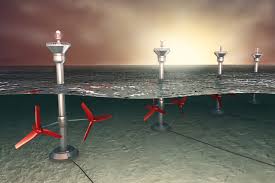 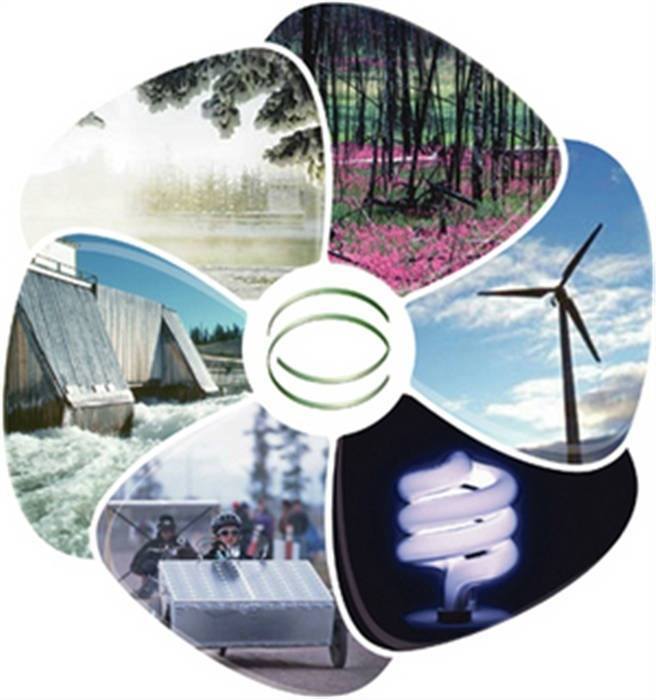 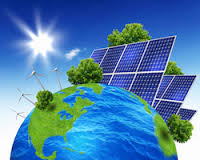 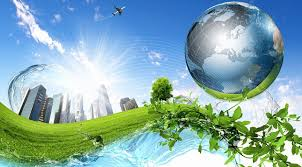 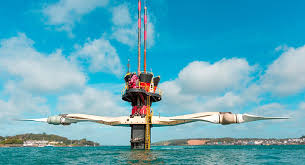 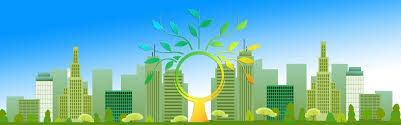 ENERGIA SOLAR. La energia solar es la producida por la luz –energía fotovoltaica- o el calor del sol –termosolar- para la generación de electricidad o la producción de calor.Usar siempre un panel solar cuando el sol este en su maxima inensidad.Dar mantenimiento continuo a el panel solar no usarse cuando este soleado para contener la energia solar y usarlo cuando este nublado siempre cubrirlo en etapas de lluvias evitar el  uso excesivo de este panel solar si se descompone llamar a un profesionall que lo repare torres a. (2013). energia solar . 2017, de acciona Sitio web: https://www.acciona.com/es/energias-renovables/energia-solar/.